Wniosek składa się do wybranego kierownika usc.Uprawnieni do złożenia wniosku:- osoba, której dotyczy zdarzenie podlegające transkrypcji- inna osoba, która wykaże interes prawny- lub osoba, która wykaże interes faktyczny w transkrypcji dokumentu    potwierdzającego zgonMożna dokonać transkrypcji z urzędu.Oświadczenia o nazwiskach można złożyć w składanym wniosku o transkrypcję albo w każdy czasie do protokołu przed kierownikiem usc, który dokonał transkrypcji. Nazwę miejscowości położonej poza granicami RP zamieszcza się w pisowni ustalonej przez Komisję Standaryzacji Nazw Geograficznych poza Granicami RP.Zagraniczny dokument stanu cywilnego, będący dowodem zdarzenia i jego rejestracji, może zostać przeniesiony do rejestru stanu cywilnego w drodze transkrypcji .Transkrypcja jest obligatoryjna, jeżeli obywatel polski, którego dotyczy zagraniczny dokument stanu cywilnego, posiada akt stanu cywilnego potwierdzający zdarzenie wcześniejsze sporządzony na terytorium RP i żąda dokonania czynności z zakresu rejestracji stanu cywilnego lub ubiega się o polski dokument tożsamości lun nadanie numeru PESEL.  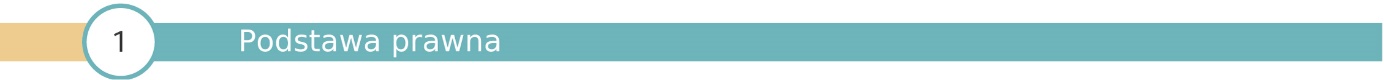 Art. 104-107 ustawy z dnia 28 listopada 2014r. Prawo o aktach stanu cywilnego (Dz. U. z 2018 poz. 2224 ze zm.),Cz. II kol. 2i3 pkt 6 załącznika do ustawy z dnia 16 listopada 2006r. o opłacie skarbowej (Dz. U z 2019 poz. 1000 ze zm.).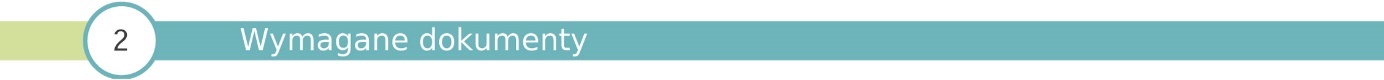 Wniosek o transkrypcję zagranicznego dokumentu stanu cywilnego.Wniosek o dostosowanie pisowni danych zawartych w zagranicznym dokumencie do reguł pisowni polskiej (dot. obywateli polskich posługujących się również aktami stanu cywilnego sporządzonymi w RP).Zagraniczny dokument stanu cywilnego, który ma moc dokumentu urzędowego , wydany przez właściwy organ,  nie budzący wątpliwości co do autentyczności.Urzędowe tłumaczenie na język polski. Oświadczenie małżonków w sprawie swojego nazwiska noszonego po zawarciu małżeństwa oraz oświadczenie w sprawie nazwiska dzieci zrodzonych z małżeństwa (jeżeli zagraniczny dokument stanu cywilnego potwierdzający zawarcie małżeństwa nie zawiera zapisu o oświadczeniach)Dowód uiszczenia należnej opłaty skarbowej.Dokument tożsamości wnioskodawcy – do wglądu.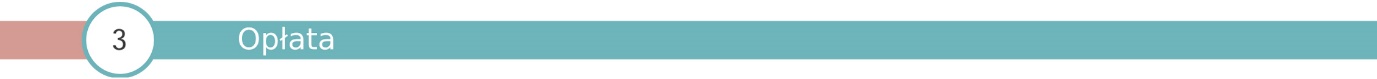 50,00 zł – opłata skarbowa za wydanie odpisu zupełnego aktu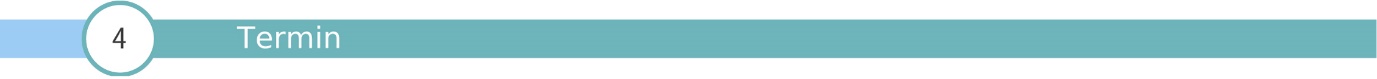 Bez zbędnej zwłoki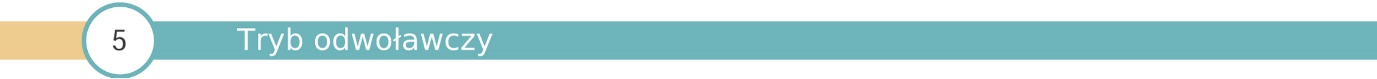 Od decyzji odmownej, wydanej przez kierownika USC w Sępólnie Krajeńskim, przysługuje odwołanie do wojewody Kujawsko-Pomorskiego w Bydgoszczy, za pośrednictwem kierownika USC, w terminie 14 dni od dnia jej doręczenia.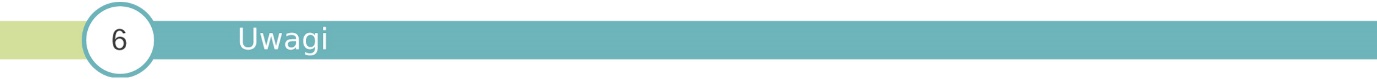 